Celebrating the Richness of God’s GraceProclaiming the Kingdom: beginning in + Please stand if you are ableTo enhance our worship, please turn off all cell phones and electronic devices.Hearing devices are available at the sound booth.Prelude and Silent Prayer             Words of Welcome/Attendance Registration                               Announcements and GreetingCall to Worship+Hymn #3101   (Green Book)                                                     Love Lifted MeChildren’s Moment+Hymn #133                                                    Leaning on the Everlasting ArmsBible Reading                                                                          Matthew 10:24-39Message                                                                                              Not Above“A student is not above his teacher, nor a servant above his master.” Matthew 10:24+Hymn #130                                                            God Will Take Care of YouOffering                                +Offering Response #95                 Praise God, from Whom All Blessings FlowPrayer  +Hymn #569                                             We’ve a Story to Tell to the Nations+Benediction                                                                                                                                                                +PostludeThank you for worshiping with us this morning!This Week’s Calendar…TODAY, June 25  1:00 – 5:00p   Family Praise Fest!Monday, June 264 – 6p    Community Meal – Zion Lutheran Church, Chisago CityTuesday, June 27  6:30p   Men’s Softball – Ki Chi Saga Park, field 3Wednesday, June 28  7:00p Worship TeamThursday, June 29Friday, June 30Carol Schmidt on vacationSaturday, July 1Next Sunday, July 2  9:00a   Worship                   Message based on Genesis 22:1-1410:15a   Fellowship10:15a   Intercessory Prayer – chapelMonday, July 3Carol Schmidt on vacationTuesday, July 4Office ClosedLast week’s offering: $3,158		Budgeted Weekly: $3,510Monthly giving (June): $8,883	Budgeted Monthly: $15,208Attendance last Sunday: 101Carpet Project Giving (Phase Two): $11,455     Goal: $23,500Carpet Project: If you would like to make a contribution, please make your check out to First UMC, marking “carpet project” in the memo. Children at First‘Worship Bags’ are in the foyer for children to borrowHere’s What’s Happening…Fellowship: Join us for coffee & treats in the fellowship hall following the service.Our Mission Focus this month: MN Annual Conference Reach*Renew*RejoiceThe Minnesota Conference’s vision is for all congregations to live out God’s call to grow in love of God and neighbor, reach new people, and heal a broken world. The Conference’s seven-year plan for congregational development has two components: starting new churches and growing existing churches by equipping them to increase vitality. Mission Envelopes: Mission Envelopes can be found in each pew rack. You are welcome to give to our monthly Mission Offering throughout the month using the designated envelope. Please make your check out to FUMC, marking “Missions” in the memo.Sermon videos online: Did you miss a Sunday worship service? Sermon videos are on our website. Go to www.lindstrommethodist.org and click on the Worship tab at the top of the page. Then click on the Sermon tab. You will be able to read the sermon or view the video. Be sure to check out the rest of the website for more information.Family Praise Fest: TODAY, June 25th, 1:00 – 5:00p. Family Praise Fest 2017!Bed Sheets Needed: We are making new angel costumes for the Living Nativity. If you'd like to donate to this cause, you can drop off new or slightly used white sheets in the office or see Cindy Kopp or Linda Ploog.Please Pray For: Cole Anderson; Doris Brand; Roxy Bahn; Olga Determan; Char Loula’s father; Lynne Wilkerson’s father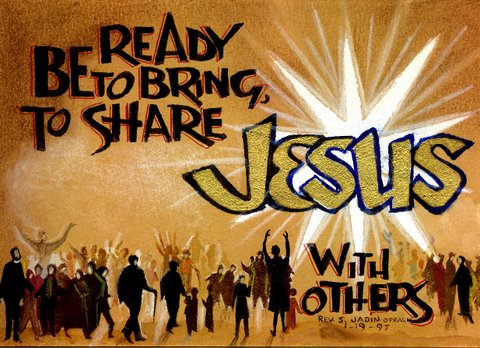 First United Methodist ChurchPhone: 651.257.4306Email:  firstmethodist@usfamily.netwww.lindstrommethodist.orgJune 25, 2017  9:00 a.m.                                      